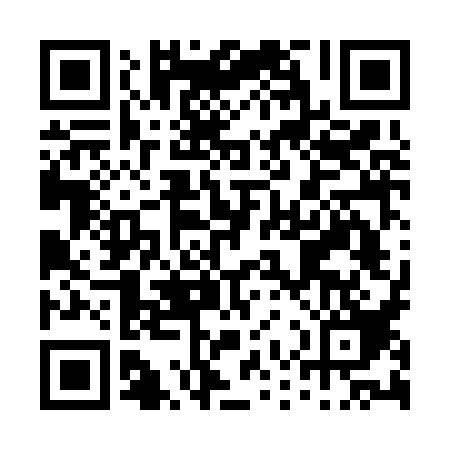 Ramadan times for Vieito, PortugalMon 11 Mar 2024 - Wed 10 Apr 2024High Latitude Method: Angle Based RulePrayer Calculation Method: Muslim World LeagueAsar Calculation Method: HanafiPrayer times provided by https://www.salahtimes.comDateDayFajrSuhurSunriseDhuhrAsrIftarMaghribIsha11Mon5:215:216:5312:454:516:386:388:0512Tue5:195:196:5112:454:526:396:398:0613Wed5:175:176:5012:444:536:406:408:0714Thu5:155:156:4812:444:546:416:418:0815Fri5:145:146:4612:444:556:426:428:1016Sat5:125:126:4512:444:566:436:438:1117Sun5:105:106:4312:434:576:446:448:1218Mon5:085:086:4112:434:576:466:468:1319Tue5:065:066:4012:434:586:476:478:1420Wed5:055:056:3812:424:596:486:488:1621Thu5:035:036:3612:425:006:496:498:1722Fri5:015:016:3412:425:016:506:508:1823Sat4:594:596:3312:425:026:516:518:1924Sun4:574:576:3112:415:026:526:528:2125Mon4:554:556:2912:415:036:536:538:2226Tue4:534:536:2812:415:046:546:548:2327Wed4:514:516:2612:405:056:566:568:2528Thu4:494:496:2412:405:066:576:578:2629Fri4:484:486:2312:405:066:586:588:2730Sat4:464:466:2112:395:076:596:598:2831Sun5:445:447:191:396:088:008:009:301Mon5:425:427:171:396:098:018:019:312Tue5:405:407:161:396:098:028:029:323Wed5:385:387:141:386:108:038:039:344Thu5:365:367:121:386:118:048:049:355Fri5:345:347:111:386:128:058:059:366Sat5:325:327:091:376:128:068:069:387Sun5:305:307:071:376:138:088:089:398Mon5:285:287:061:376:148:098:099:419Tue5:265:267:041:376:148:108:109:4210Wed5:245:247:021:366:158:118:119:43